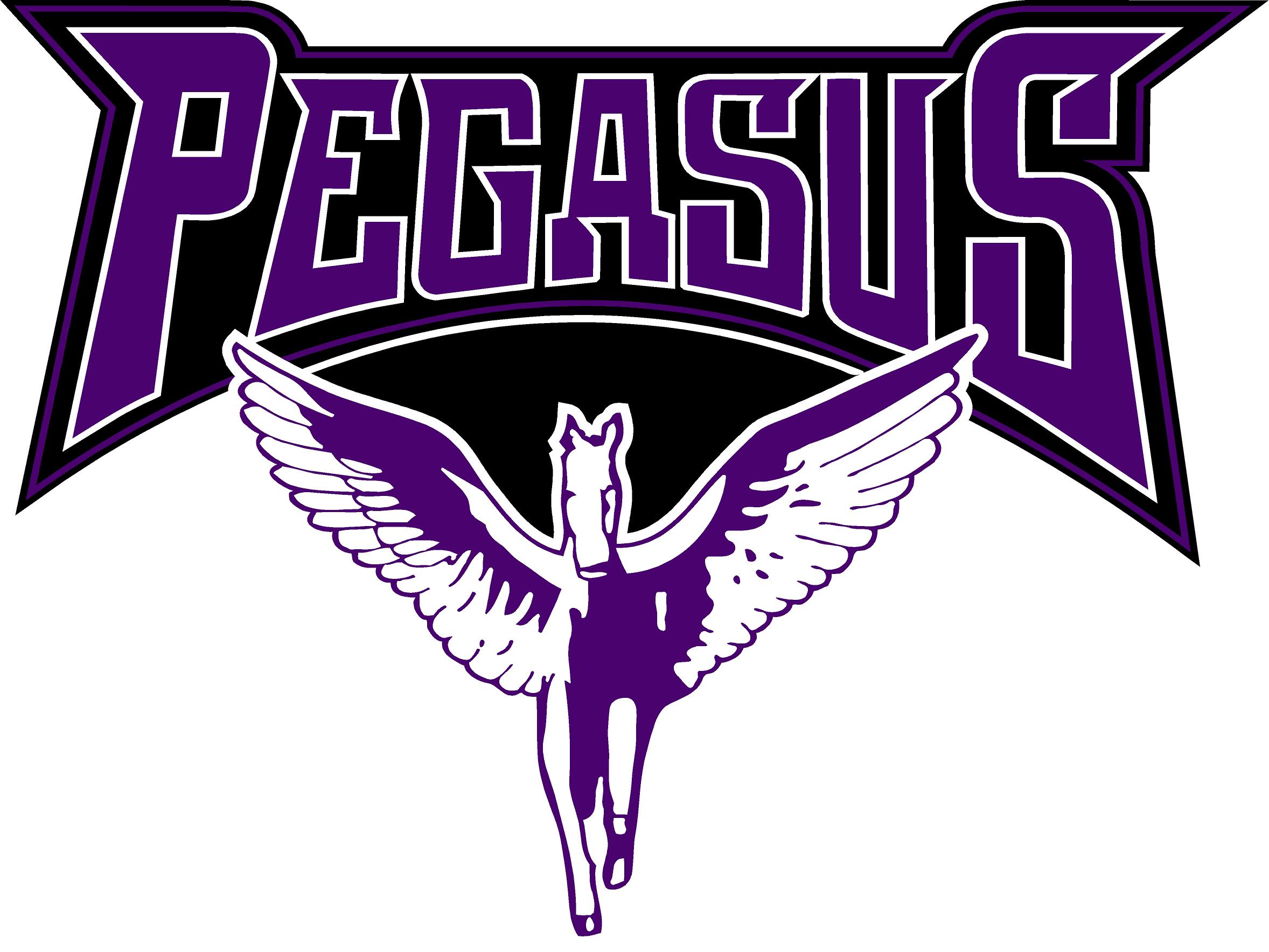 Pegasus FastpitchCollege Showcase Invitational TournamentJune 28 - 30, 2019 – Collegeville, PA (Black Rock Park)Please print out a copy of this form and mail with your check to:Pegasus Softball, Inc.     P.O. Box 37     Exton, PA 19341The 2019 Tournament Fee is $995.00.    Make checks payable to “Pegasus Softball, Inc.”______________________________________________________________________________Tournament HighlightsASA SanctionedTeam acceptance limited5 showcase games / 6 games guaranteedBlind draw, two brackets, single elimination on Sunday for all teamsShowcase games played on Friday and SaturdayAwards to Champion and FinalistCost $995.00Team Name:	____________________________________________________   Age: 16U/18U	Team Website Address:  _________________________________________________________Head Coach:	___________________________________	Cell #: ________________________Email address:  ____________________________________________________Manager/Contact:  _____________________________________Cell #: ___________________Address: __________________________________________________________City/ST/Zip: _______________________________________________________Email address:  ____________________________________________________Once the final field of teams is in place, we will post those teams, along with bracket schedules, times, and other tournament details on our website at:  www.PegasusSoftball.com   “College Showcase Tournament” linkShould you have questions or comments, please contactShowcase.Director@pegasussoftball.com